Fiche pédagogique MathTitre  Titre  Titre  Cycle (P123)Première de couverture     Le cirque 1, 2, 3Le cirque 1, 2, 3Le cirque 1, 2, 3P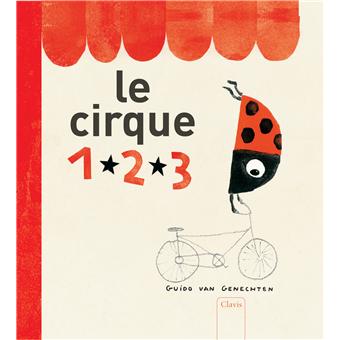 Auteur Illustrateur Illustrateur Illustrateur Guido Van GenechtenGuido Van GenechtenGuido Van GenechtenGuido Van GenechtenMaison d’édition Maison d’édition Maison d’édition AnnéeClavisClavisClavis2012GenreGenreGenreNbre de p. Livre à compterLivre à compterLivre à compter24p.Origine Origine Origine Origine Canada 	Québec 	Autres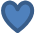 Canada 	Québec 	AutresCanada 	Québec 	AutresCanada 	Québec 	AutresRésumé Résumé Résumé Résumé Résumé Quarante-six artistes de cirque se produisent dans un spectacle ébouriffant. A vélo, sur une corde tendue, en haut du chapiteau ou galopant sur la piste... Ils sont tout simplement formidables ! Admire le spectacle et compte avec eux. Un livre génial pour apprendre à compter.Quarante-six artistes de cirque se produisent dans un spectacle ébouriffant. A vélo, sur une corde tendue, en haut du chapiteau ou galopant sur la piste... Ils sont tout simplement formidables ! Admire le spectacle et compte avec eux. Un livre génial pour apprendre à compter.Quarante-six artistes de cirque se produisent dans un spectacle ébouriffant. A vélo, sur une corde tendue, en haut du chapiteau ou galopant sur la piste... Ils sont tout simplement formidables ! Admire le spectacle et compte avec eux. Un livre génial pour apprendre à compter.Quarante-six artistes de cirque se produisent dans un spectacle ébouriffant. A vélo, sur une corde tendue, en haut du chapiteau ou galopant sur la piste... Ils sont tout simplement formidables ! Admire le spectacle et compte avec eux. Un livre génial pour apprendre à compter.Quarante-six artistes de cirque se produisent dans un spectacle ébouriffant. A vélo, sur une corde tendue, en haut du chapiteau ou galopant sur la piste... Ils sont tout simplement formidables ! Admire le spectacle et compte avec eux. Un livre génial pour apprendre à compter.Intérêt pédagogique Intérêt pédagogique Intérêt pédagogique Intérêt pédagogique Intérêt pédagogique Découverte des quantités de 1 à 10 et possibilité d’aller plus loin.Découverte des quantités de 1 à 10 et possibilité d’aller plus loin.Découverte des quantités de 1 à 10 et possibilité d’aller plus loin.Découverte des quantités de 1 à 10 et possibilité d’aller plus loin.Découverte des quantités de 1 à 10 et possibilité d’aller plus loin.Progression des apprentissages en mathématique (notions et concepts ciblés)Progression des apprentissages en mathématique (notions et concepts ciblés)Progression des apprentissages en mathématique (notions et concepts ciblés)Progression des apprentissages en mathématique (notions et concepts ciblés)Progression des apprentissages en mathématique (notions et concepts ciblés)ARITHMÉTIQUE Sens et écriture des nombres    Nombres naturels  Sens des opérations sur des nombres    Nombres naturels  Opérations sur des nombres    Nombres naturels  ARITHMÉTIQUE Sens et écriture des nombres    Nombres naturels  Sens des opérations sur des nombres    Nombres naturels  Opérations sur des nombres    Nombres naturels  ARITHMÉTIQUE Sens et écriture des nombres    Nombres naturels  Sens des opérations sur des nombres    Nombres naturels  Opérations sur des nombres    Nombres naturels  ARITHMÉTIQUE Sens et écriture des nombres    Nombres naturels  Sens des opérations sur des nombres    Nombres naturels  Opérations sur des nombres    Nombres naturels  ARITHMÉTIQUE Sens et écriture des nombres    Nombres naturels  Sens des opérations sur des nombres    Nombres naturels  Opérations sur des nombres    Nombres naturels  Vocabulaire mathématiqueVocabulaire mathématiquePistes d’exploitation pédagogiquePistes d’exploitation pédagogiquePistes d’exploitation pédagogique1 à 10, un à treize, 1 à 10, un à treize, À la fin de l’album, nous voyons les 14 premières coccinelles de la parade.  Si nous comptons toutes celles que nous avons vues dans ce livre, combien y en a-t-il?  Attention, il n’y en a pas une de plus à chaque pages.  Ce sont de nouvelles coccinelles pour chacune des disciplines.Tout au long du livre, faire compter les objets qui servent aux artistes pour exécuter leurs numéros.À la fin de l’album, nous voyons les 14 premières coccinelles de la parade.  Si nous comptons toutes celles que nous avons vues dans ce livre, combien y en a-t-il?  Attention, il n’y en a pas une de plus à chaque pages.  Ce sont de nouvelles coccinelles pour chacune des disciplines.Tout au long du livre, faire compter les objets qui servent aux artistes pour exécuter leurs numéros.À la fin de l’album, nous voyons les 14 premières coccinelles de la parade.  Si nous comptons toutes celles que nous avons vues dans ce livre, combien y en a-t-il?  Attention, il n’y en a pas une de plus à chaque pages.  Ce sont de nouvelles coccinelles pour chacune des disciplines.Tout au long du livre, faire compter les objets qui servent aux artistes pour exécuter leurs numéros.Sites internet intéressants Sites internet intéressants Matériel reproductibleMatériel reproductibleMatériel reproductibleInterdisciplinarité Interdisciplinarité Interdisciplinarité Interdisciplinarité Interdisciplinarité Arts plastiques : travailler la technique de l’estampe.Arts plastiques : travailler la technique de l’estampe.Arts plastiques : travailler la technique de l’estampe.Arts plastiques : travailler la technique de l’estampe.Arts plastiques : travailler la technique de l’estampe.